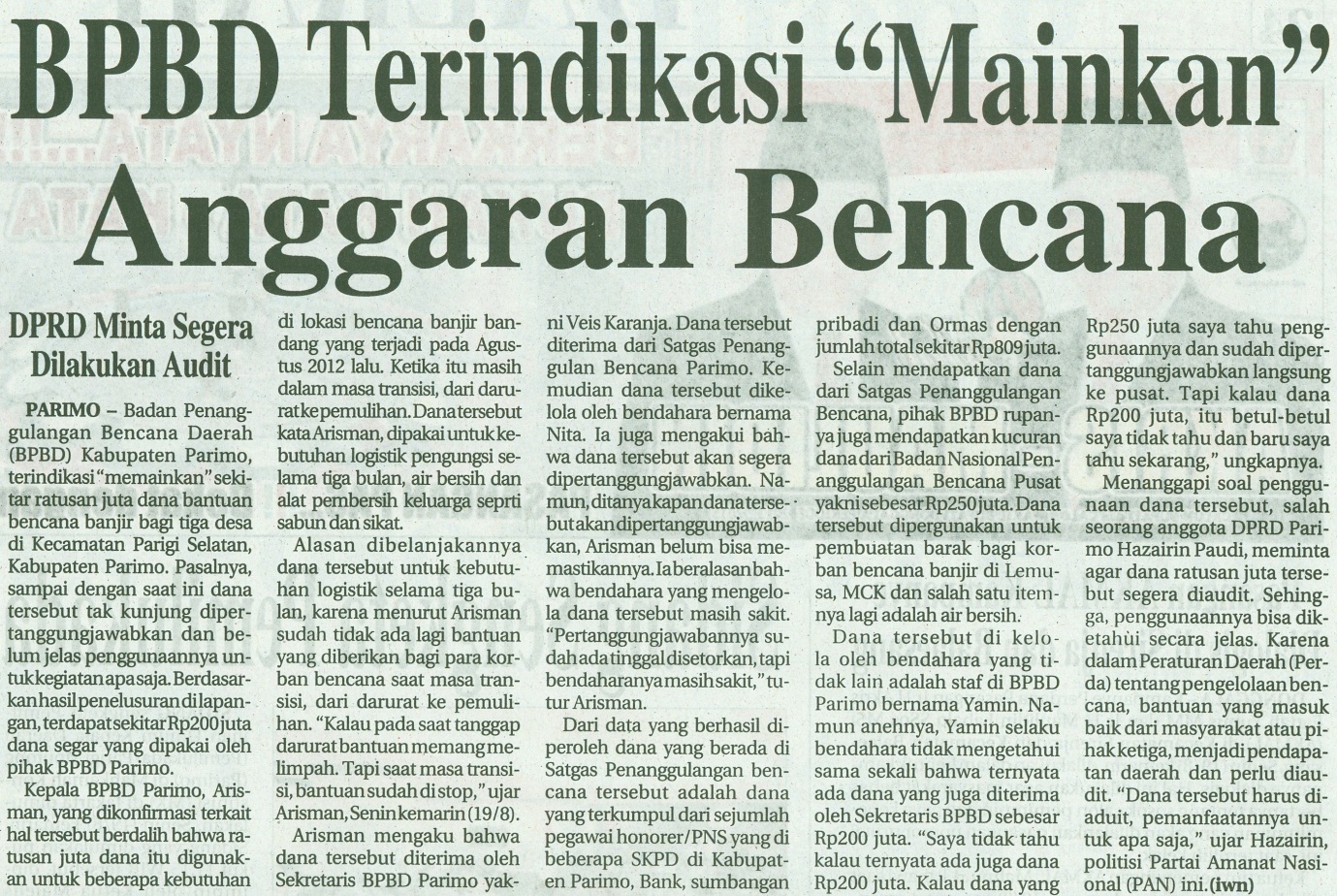 Harian    	:Radar SultengKasubaudSulteng IIHari, tanggal:Selasa, 20 Agustus 2013KasubaudSulteng IIKeterangan:Halaman 23  Kolom 2-6 KasubaudSulteng IIEntitas:Kabupaten Parigi MoutongKasubaudSulteng II